Приказ Министерства спорта РФ от 24 марта 2022 г. N 222 "Об утверждении федерального стандарта спортивной подготовки по виду спорта "самбо"В соответствии с частью 1 статьи 34 Федерального закона от 04.12.2007 N 329-ФЗ "О физической культуре и спорте в Российской Федерации" (Собрание законодательства Российской Федерации, 2007, N 50, ст. 6242; 2011, N 50, ст. 7354) и подпунктом 4.2.27 пункта 4 Положения о Министерстве спорта Российской Федерации, утвержденного постановлением Правительства Российской Федерации от 19.06.2012 N 607 (Собрание законодательства Российской Федерации, 2012, N 26, ст. 3525), приказываю:1. Утвердить прилагаемый федеральный стандарт спортивной подготовки по виду спорта "самбо".2. Признать утратившим силу приказ Министерства спорта Российской Федерации от 12.10.2015 N 932 "Об утверждении Федерального стандарта спортивной подготовки по виду спорта самбо" (зарегистрирован Министерством юстиции Российской Федерации 12.11.2015, регистрационный N 39675).3. Контроль за исполнением настоящего приказа возложить на заместителя Министра спорта Российской Федерации А.А. Морозова.Зарегистрировано в Минюсте РФ 13 мая 2022 г.
Регистрационный N 68474УТВЕРЖДЕН
приказом Минспорта России
от 24 марта 2022 г. N 222Федеральный стандарт спортивной подготовки по виду спорта "самбо"См. справку о федеральных стандартах спортивной подготовкиФедеральный стандарт спортивной подготовки по виду спорта "самбо" (далее - ФССП) определяет совокупность минимальных требований к спортивной подготовке в организациях, осуществляющих спортивную подготовку в соответствии с главой 4 Федерального закона от 04.12.2007 N 329-Ф3 "О физической культуре и спорте в Российской Федерации" (Собрание законодательства Российской Федерации, 2007, N 50, ст. 6242; 2011, N 50, ст. 7354).I. Требования к структуре и содержанию программ спортивной подготовки, в том числе к освоению их теоретических и практических разделов применительно к каждому этапу спортивной подготовки1. Программа спортивной подготовки по виду спорта "самбо" (далее - Программа) должна иметь следующую структуру и содержание:титульный лист;пояснительную записку;нормативную часть;методическую часть;систему спортивного отбора и контроля;перечень материально-технического обеспечения;перечень информационного обеспечения.1.1. На "Титульном листе" Программы указываются:название Программы с указанием вида спорта (спортивной дисциплины) и этапов спортивной подготовки;наименование организации, осуществляющей спортивную подготовку;год составления Программы.1.2. В "Пояснительной записке" Программы указываются:название федерального стандарта спортивной подготовки, на основе которого разработана Программа;цели, задачи и планируемые результаты реализации Программы;срок реализации Программы;характеристика вида спорта "самбо", входящих в него спортивных дисциплин и их отличительные особенности.1.3. "Нормативная часть" Программы должна содержать:структуру тренировочного процесса (циклы, этапы, периоды и другое);продолжительность этапов спортивной подготовки, возраст лиц для зачисления и перевода на этапы спортивной подготовки, количество лиц, проходящих спортивную подготовку в группах на этапах спортивной подготовки по виду спорта "самбо" (приложение N 1 к ФССП);требования к объему тренировочного процесса (приложение N 2 к ФССП), в том числе к объему индивидуальной подготовки и предельные тренировочные нагрузки;режимы тренировочной работы и периоды отдыха (активного, пассивного);виды подготовки (общая физическая и специальная физическая, техническая и тактическая, теоретическая и психологическая), а также соотношение видов спортивной подготовки в структуре тренировочного процесса на этапах спортивной подготовки по виду спорта "самбо" (приложение N 3 к ФССП);требования к объему соревновательной деятельности на этапах спортивной подготовки по виду спорта "самбо" (приложение N 4 к ФССП);перечень тренировочных мероприятий (приложение N 5 к ФССП);годовой план спортивной подготовки;планы инструкторской и судейской практики;планы медицинских, медико-биологических мероприятий и применения восстановительных средств;планы мероприятий, направленных на предотвращение допинга в спорте и борьбу с ним.1.4. "Методическая часть" Программы должна содержать:рекомендации по проведению тренировочных занятий с учетом влияния физических качеств на результативность (приложение N 6 к ФССП);программный материал для проведения тренировочных занятий по каждому этапу спортивной подготовки с указанием видов упражнений, средств и методов тренировки;рекомендации по планированию спортивных результатов;рекомендации по организации научно-методического обеспечения, в том числе психологического сопровождения.1.5. "Система спортивного отбора и контроля" должна содержать:мероприятия по отбору спортсменов для комплектования групп спортивной подготовки по виду спорта "самбо";критерии оценки результатов реализации Программы на каждом из этапов спортивной подготовки в соответствии с требованиями к результатам реализации программ спортивной подготовки на каждом из этапов спортивной подготовки;контроль результативности тренировочного процесса по итогам каждого этапа спортивной подготовки и сроки его проведения;комплексы контрольных упражнений для оценки общей физической и специальной физической, технической, теоретической и тактической подготовки лиц, проходящих спортивную подготовку, и рекомендации по организации их проведения.1.6. "Перечень материально-технического обеспечения" Программы должен содержать перечень помещений, оборудования, спортивного инвентаря и спортивной экипировки, используемых для реализации Программы.1.7. "Перечень информационного обеспечения" Программы должен содержать: список литературных источников, перечень аудиовизуальных средств, перечень ресурсов информационно-телекоммуникационной сети "Интернет", необходимых для использования в работе лицами, проходящими спортивную подготовку, и лицами, ее осуществляющими.II. Нормативы физической подготовки и иные спортивные нормативы с учетом возраста, пола лиц, проходящих спортивную подготовку, особенностей вида спорта "самбо" (спортивных дисциплин)2. Нормативы физической подготовки и иные спортивные нормативы для лиц, проходящих спортивную подготовку на этапах спортивной подготовки, определяют возможность зачисления и перевода лиц, проходящих спортивную подготовку, с одного этапа спортивной подготовки на другой этап спортивной подготовки, учитывают их возраст, пол, а также особенности вида спорта "самбо" и включают в себя:2.1. Нормативы общей физической и специальной физической подготовки для зачисления и перевода в группы на этапе начальной подготовки (приложение N 7 к ФССП).2.2. Нормативы общей физической и специальной физической подготовки для зачисления и перевода в группы на тренировочном этапе (этапе спортивной специализации) (приложение N 8 к ФССП).2.3. Нормативы общей физической и специальной физической подготовки для зачисления и перевода в группы на этапе совершенствования спортивного мастерства (приложение N 9 к ФССП).2.4. Нормативы общей физической и специальной физической подготовки для зачисления и перевода в группы на этапе высшего спортивного мастерства (приложение N 10 к ФССП).III. Требования к участию лиц, проходящих спортивную подготовку, и лиц, ее осуществляющих, в спортивных соревнованиях, предусмотренных в соответствии с реализуемой программой спортивной подготовки по виду спорта "самбо"3. Требования к участию в спортивных соревнованиях лиц, проходящих спортивную подготовку:соответствие возраста, пола и уровня спортивной квалификации лиц, проходящих спортивную подготовку, положениям (регламентам) об официальных спортивных соревнованиях согласно Единой всероссийской спортивной классификации, и правилам вида спорта "самбо";соответствие требованиям к результатам реализации Программ на соответствующем этапе спортивной подготовки;наличие соответствующего медицинского заключения о допуске к участию в спортивных соревнованиях;соблюдение общероссийских антидопинговых правил и антидопинговых правил, утвержденных международными антидопинговыми организациями.4. Лицо, проходящее спортивную подготовку, направляется организацией, осуществляющей спортивную подготовку, на спортивные соревнования в соответствии с годовым планом реализации Программы, на основании Единого календарного плана межрегиональных, всероссийских и международных физкультурных мероприятий и спортивных мероприятий, и соответствующих положений (регламентов) об официальных спортивных соревнованиях.5. Лицо, осуществляющее спортивную подготовку, при участии в спортивных соревнованиях обязано соблюдать требования соответствующих положений (регламентов) об официальных спортивных соревнованиях.IV. Требования к результатам реализации программ спортивной подготовки на каждом из этапов спортивной подготовки6. Результатом реализации Программы является:6.1. На этапе начальной подготовки:формирование устойчивого интереса к занятиям спортом;формирование широкого круга двигательных умений и навыков, гармоничное развитие физических качеств;повышение уровня общей физической и специальной физической подготовки;освоение основ техники и тактики по виду спорта "самбо";приобретение опыта участия в официальных спортивных соревнованиях, начиная со второго года подготовки;общие знания об антидопинговых правилах;укрепление здоровья;отбор перспективных юных спортсменов для дальнейшей спортивной подготовки.6.2. На тренировочном этапе (этапе спортивной специализации):формирование устойчивого интереса и спортивной мотивации к занятиям видом спорта "самбо";повышение уровня общей физической и специальной физической, технической, тактической, теоретической и психологической подготовки;формирование физических качеств с учетом возраста и уровня влияния физических качеств на результативность;соблюдение режима тренировочных занятий и периодов отдыха, режима восстановления и питания;овладение навыками самоконтроля;приобретение опыта регулярного участия в официальных спортивных соревнованиях на первом и втором годах спортивной подготовки;достижение стабильности результатов участия в официальных спортивных соревнованиях на третьем и четвертом годах спортивной подготовки;овладение основами теоретических знаний о виде спорта "самбо";знание антидопинговых правил;укрепление здоровья.6.3. На этапе совершенствования спортивного мастерства:формирование мотивации на повышение спортивного мастерства и достижение высоких спортивных результатов;повышение уровня общей физической и специальной физической, технической, тактической, теоретической и психологической подготовки;повышение функциональных возможностей организма;формирование навыка профессионального подхода к соблюдению режима тренировочных занятий (включая самостоятельную подготовку), спортивных мероприятий, восстановления и питания, а также к соблюдению периодов отдыха и ведению дневника самонаблюдения, в том числе с использованием дистанционных технологий, а также требований мер безопасности;выполнение плана индивидуальной подготовки;стабильность демонстрации высоких спортивных результатов в официальных спортивных соревнованиях;приобретение опыта спортивного судьи по виду спорта "самбо";знание антидопинговых правил;сохранение здоровья.6.4. На этапе высшего спортивного мастерства:сохранение мотивации на совершенствование спортивного мастерства и достижение высоких спортивных результатов;повышение уровня общей физической и специальной физической, технической, тактической, теоретической и психологической подготовки;повышение функциональных возможностей организма;закрепление навыка профессионального подхода к соблюдению режима тренировочных занятий (включая самостоятельную подготовку), спортивных мероприятий, восстановления и питания, а также к соблюдению периодов отдыха и ведению дневника самонаблюдения, в том числе с использованием дистанционных технологий, а также требований мер безопасности;выполнение плана индивидуальной подготовки;достижение результатов уровня спортивных сборных команд субъектов Российской Федерации и спортивных сборных команд Российской Федерации;сохранение здоровья.7. Лицам, проходящим спортивную подготовку, не выполнившим предъявляемые Программой требования, предоставляется возможность продолжить спортивную подготовку на том же этапе спортивной подготовки, но не более двух лет подряд.V. Особенности осуществления спортивной подготовки по отдельным спортивным дисциплинам вида спорта "самбо"8. Особенности осуществления спортивной подготовки по спортивным дисциплинам вида спорта "самбо" определяются в Программе и учитываются в том числе при составлении плана физкультурных мероприятий и спортивных мероприятий, а также при планировании спортивных результатов.9. Порядок и сроки формирования тренировочных групп на каждом этапе спортивной подготовки, с учетом особенностей вида спорта "самбо" и его спортивных дисциплин, определяются организациями, осуществляющими спортивную подготовку, самостоятельно.10. Для зачисления и перевода в группы на этапах спортивной подготовки необходимо наличие:на этапе совершенствования спортивного мастерства - спортивного разряда "кандидат в мастера спорта";на этапе высшего спортивного мастерства - спортивного звания "мастер спорта России".VI. Требования к условиям реализации программ спортивной подготовки, в том числе кадрам, материально-технической базе и инфраструктуре организаций, осуществляющих спортивную подготовку, и иным условиям11. Организации, осуществляющие спортивную подготовку, должны обеспечить соблюдение требований к условиям реализации Программы, в том числе кадрам, материально-технической базе, инфраструктуре и иным условиям, установленным ФССП.12. Требования к кадровому составу организаций, осуществляющих спортивную подготовку:12.1. Уровень квалификации лиц, осуществляющих спортивную подготовку, должен соответствовать требованиям, установленным профессиональным стандартом "Тренер", утвержденным приказом Минтруда России от 28.03.2019 N 191н (зарегистрирован Минюстом России 25.04.2019, регистрационный N 54519), профессиональным стандартом "Инструктор-методист", утвержденный приказом Минтруда России от 08.09.2014 N 630н (зарегистрирован Минюстом России 26.09.2014, регистрационный N 34135) 1, или Единым квалификационным справочником должностей руководителей, специалистов и служащих, раздел "Квалификационные характеристики должностей работников в области физической культуры и спорта", утвержденным приказом Минздравсоцразвития России от 15.08.2011 N 916н (зарегистрирован Минюстом России 14.10.2011, регистрационный N 22054).12.2. Для проведения тренировочных занятий на всех этапах спортивной подготовки, кроме основного тренера, допускается привлечение тренера (тренеров) по видам спортивной подготовки с учетом специфики вида спорта "самбо", а также привлечение иных специалистов организаций, осуществляющих спортивную подготовку (при условии их одновременной работы с лицами, проходящими спортивную подготовку).12.3. Допускается одновременное проведение тренировочных занятий с лицами, проходящими спортивную подготовку в группах на разных этапах спортивной подготовки, если:объединенная группа состоит из лиц, проходящих спортивную подготовку на этапе начальной подготовки и тренировочном этапе (этапе спортивной специализации) первого и второго года спортивной подготовки;объединенная группа состоит из лиц, проходящих спортивную подготовку на тренировочном этапе (этапе спортивной специализации) третьего и четвертого года спортивной подготовки и этапе совершенствования спортивного мастерства;объединенная группа состоит из лиц, проходящих спортивную подготовку на этапах совершенствования спортивного мастерства и высшего спортивного мастерства.При одновременном проведении тренировочных занятий с лицами, проходящими спортивную подготовку в группах на разных этапах спортивной подготовки, не должна быть превышена единовременная пропускная способность спортивного сооружения.13. Требования к материально-технической базе и инфраструктуре организаций, осуществляющих спортивную подготовку, и иным условиям предусматривают (в том числе на основании договоров, заключенных в соответствии с гражданским законодательством Российской Федерации, существенным условием которых является право пользования соответствующей материально-технической базой и (или) объектом инфраструктуры):наличие тренировочного спортивного зала;наличие тренажерного зала;наличие раздевалок, душевых;наличие медицинского пункта, оборудованного в соответствии с приказом Минздрава России от 23.10.2020 N 1144н "Об утверждении порядка организации оказания медицинской помощи лицам, занимающимся физической культурой и спортом (в том числе при подготовке и проведении физкультурных мероприятий и спортивных мероприятий), включая порядок медицинского осмотра лиц, желающих пройти спортивную подготовку, заниматься физической культурой и спортом в организациях и (или) выполнить нормативы испытаний (тестов) Всероссийского физкультурно-спортивного комплекса "Готов к труду и обороне" (ГТО)" и форм медицинских заключений о допуске к участию физкультурных и спортивных мероприятиях" (зарегистрирован Минюстом России 03.12.2020, регистрационный N 61238);обеспечение оборудованием и спортивным инвентарем, необходимыми для прохождения спортивной подготовки (приложение N 11 к ФССП);обеспечение спортивной экипировкой (приложение N 12 к ФССП);обеспечение проездом к месту проведения спортивных мероприятий и обратно лиц, проходящих спортивную подготовку;обеспечение питанием и проживанием лиц, проходящих спортивную подготовку, в период проведения спортивных мероприятий;медицинское обеспечение лиц, проходящих спортивную подготовку, в том числе организацию систематического медицинского контроля.14. К иным условиям реализации Программы относятся трудоемкость Программы (объемы времени на ее реализацию) с обеспечением непрерывности тренировочного процесса, а также порядок и сроки формирования тренировочных групп.14.1. Программа рассчитывается на 52 недели в год.Тренировочный процесс в организации должен вестись в соответствии с годовым планом спортивной подготовки (включая четыре недели летнего периода самостоятельной подготовки и (или) летнего спортивно-оздоровительного лагеря для обеспечения непрерывности тренировочного процесса) и осуществляется в следующих формах:тренировочные занятия (групповые, индивидуальные и смешанные), в том числе с использованием дистанционных технологий;тренировочные мероприятия;самостоятельная подготовка по индивидуальным планам, в том числе с использованием дистанционных технологий;спортивные соревнования;контрольные мероприятия;инструкторская и судейская практики;медицинские, медико-биологические и восстановительные мероприятия.14.2. В годовом плане спортивной подготовки количество часов, отводимых на спортивные соревнования и тренировочные мероприятия, указываются в соответствии с требованиями к объему соревновательной деятельности на этапах спортивной подготовки по виду спорта "самбо" и перечнем тренировочных мероприятий. Самостоятельная подготовка должна составлять не менее 10% от общего количества часов, предусмотренных годовым планом спортивной подготовки. Остальные часы распределяются организацией, осуществляющей спортивную подготовку, с учетом особенностей вида спорта.14.3. Продолжительность одного тренировочного занятия при реализации Программы не должна превышать:на этапе начальной подготовки - двух часов;на тренировочном этапе (этапе спортивной специализации) - трех часов;на этапе совершенствования спортивного мастерства - четырех часов;на этапе высшего спортивного мастерства - четырех часов.При проведении более одного тренировочного занятия в один день суммарная продолжительность занятий не должна составлять более восьми часов.14.4. На основании годового плана спортивной подготовки организацией, осуществляющей спортивную подготовку, утверждается план тренировочного процесса и расписание тренировочных занятий для каждой тренировочной группы.14.5. Работа по индивидуальным планам спортивной подготовки осуществляется только на этапах совершенствования спортивного мастерства и высшего спортивного мастерства.------------------------------1 с изменениями, внесенными приказом Минтруда России от 12.12.2016 N 727н (зарегистрирован Минюстом России 13.01.2017, регистрационный N 45230).------------------------------Приложение N 1
к федеральному стандарту спортивной
подготовки по виду спорта "самбо",
утвержденному приказом Минспорта России
от 24 марта 2022 г. N 222Продолжительность этапов спортивной подготовки, возраст лиц для зачисления и перевода на этапы спортивной подготовки, количество лиц, проходящих спортивную подготовку в группах на этапах спортивной подготовки по виду спорта "самбо"Приложение N 2
к федеральному стандарту спортивной
подготовки по виду спорта "самбо",
утвержденному приказом Минспорта России
от 24 марта 2022 г. N 222Требования к объему тренировочного процессаПриложение N 3
к федеральному стандарту спортивной
подготовки по виду спорта "самбо",
утвержденному приказом Минспорта России
от 24 марта 2022 г. N 222Соотношение видов спортивной подготовки в структуре тренировочного процесса на этапах спортивной подготовки по виду спорта "самбо"Приложение N 4
к федеральному стандарту спортивной
подготовки по виду спорта "самбо",
утвержденному приказом Минспорта России
от 24 марта 2022 г. N 222Требования к объему соревновательной деятельности на этапах спортивной подготовки по виду спорта "самбо"Приложение N 5
к федеральному стандарту спортивной
подготовки по виду спорта "самбо",
утвержденному приказом Минспорта России
от 24 марта 2022 г. N 222Перечень тренировочных мероприятийПриложение N 6
к федеральному стандарту спортивной
подготовки по виду спорта "самбо",
утвержденному приказом Минспорта России
от 24 марта 2022 г. N 222Влияние физических качеств на результативностьУсловные обозначения:3 - значительное влияние.Приложение N 7
к федеральному стандарту спортивной
подготовки по виду спорта "самбо",
утвержденному приказом Минспорта России
от 24 марта 2022 г. N 222Нормативы общей физической и специальной физической подготовки для зачисления и перевода в группы на этапе начальной подготовки по виду спорта "самбо"Приложение N 8
к федеральному стандарту спортивной
подготовки по виду спорта "самбо",
утвержденному приказом Минспорта России
от 24 марта 2022 г. N 222Нормативы общей физической и специальной физической подготовки для зачисления и перевода в группы на тренировочном этапе (этапе спортивной специализации) по виду спорта "самбо"Приложение N 9
к федеральному стандарту спортивной
подготовки по виду спорта "самбо",
утвержденному приказом Минспорта России
от 24 марта 2022 г. N 222Нормативы общей физической и специальной физической подготовки для зачисления и перевода в группы на этапе совершенствования спортивного мастерства по виду спорта "самбо"Приложение N 10
к федеральному стандарту спортивной
подготовки по виду спорта "самбо",
утвержденному приказом Минспорта России
от 24 марта 2022 г. N 222Нормативы общей физической и специальной физической подготовки для зачисления и перевода в группы на этапе высшего спортивного мастерства по виду спорта "самбо"Приложение N 11
к федеральному стандарту спортивной
подготовки по виду спорта "самбо",
утвержденному приказом Минспорта России
от 24 марта 2022 г. N 222Обеспечение оборудованием и спортивным инвентарем, необходимыми для прохождения спортивной подготовкиПриложение N 12
к федеральному стандарту спортивной
подготовки по виду спорта "самбо",
утвержденному приказом Минспорта России
от 24 марта 2022 г. N 222Обеспечение спортивной экипировкойТаблица N 1Таблица N 2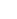 МинистрО.В. МатыцинЭтапы спортивной подготовкиПродолжительность этапов (в годах)Возраст для зачисления в группы (лет)Наполняемость групп (человек)Этап начальной подготовки21012Тренировочный этап (этап спортивной специализации)4126Этапсовершенствования спортивного мастерстванеустанавливается142Этап высшего спортивного мастерстванеустанавливается161Этапный нормативЭтапы и годы спортивной подготовкиЭтапы и годы спортивной подготовкиЭтапы и годы спортивной подготовкиЭтапы и годы спортивной подготовкиЭтапы и годы спортивной подготовкиЭтапы и годы спортивной подготовкиЭтапный нормативЭтап начальной подготовкиЭтап начальной подготовкиТренировочный этап (этап спортивнойспециализации)Тренировочный этап (этап спортивнойспециализации)Этапсовершенствования спортивного мастерстваЭтап высшего спортивного мастерстваЭтапный нормативдо годасвыше годадо двух летсвыше двух летЭтапсовершенствования спортивного мастерстваЭтап высшего спортивного мастерстваКоличество часов в неделю6812161822Общее количество часов в год3124166248329361144Виды подготовкиЭтап начальной подготовкиТренировочный этап (этап спортивной специализации)Тренировочный этап (этап спортивной специализации)Этапсовершенствования спортивного мастерстваЭтап высшего спортивного мастерстваВиды подготовкиЭтап начальной подготовкиДо двух летСвыше двух летЭтапсовершенствования спортивного мастерстваЭтап высшего спортивного мастерстваОбщая физическая подготовка (%)30-3820-2520-2510-1510-15Специальная физическая подготовка (%)13-1520-2520-2520-3020-30Техническая подготовка (%)30-3828-3525-3022-2520-25Тактическая подготовка (%)10-1213-1516-1825-3027-35Психологическая подготовка (%)3-44-54-55-65-6Теоретическая подготовка (%)4-54-54-54-54-5Виды спортивных соревнованийЭтапы и годы спортивной подготовкиЭтапы и годы спортивной подготовкиЭтапы и годы спортивной подготовкиЭтапы и годы спортивной подготовкиЭтапы и годы спортивной подготовкиЭтапы и годы спортивной подготовкиВиды спортивных соревнованийЭтап начальной подготовкиЭтап начальной подготовкиТренировочный этап (этап спортивной специализации)Тренировочный этап (этап спортивной специализации)Этапсовершенствования спортивного мастерстваЭтап высшего спортивного мастерстваВиды спортивных соревнованийдо годасвыше годадо двух летсвыше двух летЭтапсовершенствования спортивного мастерстваЭтап высшего спортивного мастерстваКонтрольные114344Отборочные-11233Основные-11122N п/пВиды тренировочных мероприятийПредельная продолжительность тренировочных мероприятий по этапам спортивной подготовки (количество дней)Предельная продолжительность тренировочных мероприятий по этапам спортивной подготовки (количество дней)Предельная продолжительность тренировочных мероприятий по этапам спортивной подготовки (количество дней)Предельная продолжительность тренировочных мероприятий по этапам спортивной подготовки (количество дней)Предельная продолжительность тренировочных мероприятий по этапам спортивной подготовки (количество дней)Предельная продолжительность тренировочных мероприятий по этапам спортивной подготовки (количество дней)Число участников тренировочного мероприятияN п/пВиды тренировочных мероприятийЭтап начальной подготовкиЭтап начальной подготовкиТренировочный этап(этап спортивной специализации)Тренировочный этап(этап спортивной специализации)Этап совершенствования спортивного мастерстваЭтап высшего спортивного мастерстваЧисло участников тренировочного мероприятия1. Тренировочные мероприятия по подготовке к спортивным соревнованиям1. Тренировочные мероприятия по подготовке к спортивным соревнованиям1. Тренировочные мероприятия по подготовке к спортивным соревнованиям1. Тренировочные мероприятия по подготовке к спортивным соревнованиям1. Тренировочные мероприятия по подготовке к спортивным соревнованиям1. Тренировочные мероприятия по подготовке к спортивным соревнованиям1. Тренировочные мероприятия по подготовке к спортивным соревнованиям1. Тренировочные мероприятия по подготовке к спортивным соревнованиям1. Тренировочные мероприятия по подготовке к спортивным соревнованиям1.1.Тренировочные мероприятия по подготовке к международным спортивным соревнованиям--18182121Определяется организацией, осуществляющей спортивную подготовку1.2.Тренировочные мероприятия по подготовке к чемпионатам России, кубкам России, первенствам России--14141821Определяется организацией, осуществляющей спортивную подготовку1.3.Тренировочные мероприятия по подготовке к другим всероссийскимспортивным соревнованиям--14141818Определяется организацией, осуществляющей спортивную подготовку1.4.Тренировочные мероприятия по подготовке к официальным спортивным соревнованиям субъекта Российской Федерации--14141414Определяется организацией, осуществляющей спортивную подготовку2. Специальные тренировочные мероприятия2. Специальные тренировочные мероприятия2. Специальные тренировочные мероприятия2. Специальные тренировочные мероприятия2. Специальные тренировочные мероприятия2. Специальные тренировочные мероприятия2. Специальные тренировочные мероприятия2. Специальные тренировочные мероприятия2. Специальные тренировочные мероприятия2.1.Тренировочные мероприятия по общей и(или) специальной физической подготовке-1414181818Не менее 70% от состава группы лиц, проходящих спортивную подготовку на определенном этапе2.2.Восстановительные тренировочные мероприятия-До 14 днейДо 14 днейДо 14 днейДо 14 днейДо 14 днейВ соответствии с количествомлиц, принимавшихучастие в спортивных соревнованиях2.3.Тренировочные мероприятия для комплексного медицинского обследования-До 5 дней, но не более 2 раз в годДо 5 дней, но не более 2 раз в годДо 5 дней, но не более 2 раз в годДо 5 дней, но не более 2 раз в годДо 5 дней, но не более 2 раз в годВ соответствиис планом комплексного медицинского обследования2.4.Тренировочные мероприятия в каникулярный периодДо 21 дня подряд и не более двух тренировочных мероприятий в годДо 21 дня подряд и не более двух тренировочных мероприятий в годДо 21 дня подряд и не более двух тренировочных мероприятий в год---Не менее 60% от состава группы лиц, проходящих спортивную подготовку на определенном этапе2.5.Просмотровые тренировочные мероприятия для кандидатов на зачисление в образовательные учреждения среднего профессионального образования, осуществляющие деятельность в области физической культуры и спорта-До 60 днейДо 60 днейДо 60 днейДо 60 дней-В соответствии с правилами приемаФизические качестваУровень влиянияБыстрота3Сила3Выносливость3Гибкость3Координация3N п/пУпражненияЕдиница измеренияНормативНормативN п/пУпражненияЕдиница измеренияюношидевушки1. Нормативы общей физической подготовки1. Нормативы общей физической подготовки1. Нормативы общей физической подготовки1. Нормативы общей физической подготовки1. Нормативы общей физической подготовки1.1.Бег 30 мсне болеене более1.1.Бег 30 мс6,26,41.2.Бег 1000 ммин, сне болеене более1.2.Бег 1000 ммин, с6.106.301.3.Наклон вперед из положения стоя на гимнастической скамье (от уровня скамьи)смне менеене менее1.3.Наклон вперед из положения стоя на гимнастической скамье (от уровня скамьи)см+2+31.4.Челночный бег 3x10 мсне болеене более1.4.Челночный бег 3x10 мс9,69,91.5.Прыжок в длину с места толчком двумя ногамисмне менеене менее1.5.Прыжок в длину с места толчком двумя ногамисм1301202. Нормативы специальной физической подготовки2. Нормативы специальной физической подготовки2. Нормативы специальной физической подготовки2. Нормативы специальной физической подготовки2. Нормативы специальной физической подготовки2.1.Сгибание и разгибание рук в упоре лежа на полуколичество разне менеене менее2.1.Сгибание и разгибание рук в упоре лежа на полуколичество раз1052.2.Подтягивание из виса на высокой перекладинеколичество разне менеене менее2.2.Подтягивание из виса на высокой перекладинеколичество раз2-2.3.Подтягивание из виса на низкой перекладине 90 смколичество разне менеене менее2.3.Подтягивание из виса на низкой перекладине 90 смколичество раз-7N п/пУпражненияЕдиница измеренияНормативНормативN п/пУпражненияЕдиница измеренияюношидевушки1. Нормативы общей физической подготовки1. Нормативы общей физической подготовки1. Нормативы общей физической подготовки1. Нормативы общей физической подготовки1. Нормативы общей физической подготовки1.1.Бег 60 мсне болеене более1.1.Бег 60 мс10,410,91.2.Бег 1500 ммин, сне болеене более1.2.Бег 1500 ммин, с8.058.291.3.Сгибание и разгибание рук в упоре лежа на полуколичество разне менеене менее1.3.Сгибание и разгибание рук в упоре лежа на полуколичество раз1891.4.Наклон вперед из положения стоя на гимнастической скамье (от уровня скамьи)смне менеене менее1.4.Наклон вперед из положения стоя на гимнастической скамье (от уровня скамьи)см+5+61.5.Челночный бег 3x10 мсне болеене более1.5.Челночный бег 3x10 мс8,79,11.6.Прыжок в длину с места толчком двумя ногамисмне менеене менее1.6.Прыжок в длину с места толчком двумя ногамисм1601452. Нормативы специальной физической подготовки2. Нормативы специальной физической подготовки2. Нормативы специальной физической подготовки2. Нормативы специальной физической подготовки2. Нормативы специальной физической подготовки2.1.Забегания на "борцовском мосту" (5 раз - влево и 5 раз - вправо)сне болеене более2.1.Забегания на "борцовском мосту" (5 раз - влево и 5 раз - вправо)с19252.2.10 переворотов из упора головой в ковер на "борцовский мост" и обратносне болеене более2.2.10 переворотов из упора головой в ковер на "борцовский мост" и обратнос25282.3.10 бросков партнера через бедро (передней подножкой, под-хватом, через спину)сне болеене более2.3.10 бросков партнера через бедро (передней подножкой, под-хватом, через спину)с21262.4.Техническое мастерствоОбязательная техническая программаОбязательная техническая программаОбязательная техническая программаN п/пУпражненияЕдиница измеренияНормативНормативN п/пУпражненияЕдиница измеренияюношидевушки1. Нормативы общей физической подготовки1. Нормативы общей физической подготовки1. Нормативы общей физической подготовки1. Нормативы общей физической подготовки1. Нормативы общей физической подготовки1.1.Бег 60 мсне болеене более1.1.Бег 60 мс8,29,61.2.Бег 2000 ммин, сне болеене более1.2.Бег 2000 ммин, с8.1010.001.3.Сгибание и разгибание рук в упоре лежа на полуколичество разне менеене менее1.3.Сгибание и разгибание рук в упоре лежа на полуколичество раз36151.4.Наклон вперед из положения стоя на гимнастической скамье (от уровня скамьи)смне менеене менее1.4.Наклон вперед из положения стоя на гимнастической скамье (от уровня скамьи)см+11+151.5.Челночный бег 3x10 мсне болеене более1.5.Челночный бег 3x10 мс7,28,01.6.Прыжок в длину с места толчком двумя ногамисмне менеене менее1.6.Прыжок в длину с места толчком двумя ногамисм2151801.7.Поднимание туловища из положения лежа на спине (за 1 мин)количество разне менеене менее1.7.Поднимание туловища из положения лежа на спине (за 1 мин)количество раз49432. Нормативы специальной физической подготовки2. Нормативы специальной физической подготовки2. Нормативы специальной физической подготовки2. Нормативы специальной физической подготовки2. Нормативы специальной физической подготовки2.1.Забегания на "борцовском мосту" (5 раз - влево и 5 раз - вправо)сне болеене более2.1.Забегания на "борцовском мосту" (5 раз - влево и 5 раз - вправо)с1518,32.2.10 переворотов из упора головой в ковер на "борцовский мост" и обратносне болеене более2.2.10 переворотов из упора головой в ковер на "борцовский мост" и обратнос18202.3.10 бросков партнера через бедро (передней подножкой, под-хватом, через спину)сне болеене более2.3.10 бросков партнера через бедро (передней подножкой, под-хватом, через спину)с14,5172.4.10 бросков партнера через грудьсне болеене более2.4.10 бросков партнера через грудьс17202.5.Подтягивание из виса на высокой перекладинеколичество разне менеене менее2.5.Подтягивание из виса на высокой перекладинеколичество раз1282.6.Техническое мастерствоОбязательная техническая программаОбязательная техническая программаОбязательная техническая программаN п/пУпражненияЕдиница измеренияНормативНормативN п/пУпражненияЕдиница измеренияюношидевушки1. Нормативы общей физической подготовки1. Нормативы общей физической подготовки1. Нормативы общей физической подготовки1. Нормативы общей физической подготовки1. Нормативы общей физической подготовки1.1.Бег 100 мсне болеене более1.1.Бег 100 мс13,416,01.2.Бег 2000 ммин, сне болеене более1.2.Бег 2000 ммин, с-9.501.3.Бег 3000 ммин, сне болеене более1.3.Бег 3000 ммин, с12.40-1.4.Сгибание и разгибание рук в упоре лежа на полуколичество разне менеене менее1.4.Сгибание и разгибание рук в упоре лежа на полуколичество раз42161.5.Наклон вперед из положения стоя на гимнастической скамье (от уровня скамьи)смне менеене менее1.5.Наклон вперед из положения стоя на гимнастической скамье (от уровня скамьи)см+13+161.6.Челночный бег 3x10 мсне болеене более1.6.Челночный бег 3x10 мс6,97,91.7.Прыжок в длину с места толчком двумя ногамисмне менеене менее1.7.Прыжок в длину с места толчком двумя ногамисм2301851.8.Поднимание туловища из положения лежа на спине (за 1 мин)количество разне менеене менее1.8.Поднимание туловища из положения лежа на спине (за 1 мин)количество раз50442. Нормативы специальной физической подготовки2. Нормативы специальной физической подготовки2. Нормативы специальной физической подготовки2. Нормативы специальной физической подготовки2. Нормативы специальной физической подготовки2.1.Забегания на "борцовском мосту" (5 раз - влево и 5 раз - вправо)сне болеене более2.1.Забегания на "борцовском мосту" (5 раз - влево и 5 раз - вправо)с1518,32.2.10 переворотов из упора головой в ковер на "борцовский мост" и обратносне болеене более2.2.10 переворотов из упора головой в ковер на "борцовский мост" и обратнос18202.3.10 бросков партнера через бедро (передней подножкой, под-хватом, через спину)сне болеене более2.3.10 бросков партнера через бедро (передней подножкой, под-хватом, через спину)с14,5172.4.10 бросков партнера через грудьсне болеене более2.4.10 бросков партнера через грудьс17202.5.Подтягивание из виса на высокой перекладинеколичество разне менее2.5.Подтягивание из виса на высокой перекладинеколичество раз1282.6.Техническое мастерствоОбязательная техническая программаОбязательная техническая программаОбязательная техническая программаN п/пНаименование оборудования, спортивного инвентаряЕдиница измеренияКоличество изделий1.Брусья переменной высоты на гимнастическую стенкуштук22.Гири спортивные (6, 8, 16, 24, 32 кг)комплект23.Гонгштук14.Доска информационнаяштук15.Зеркало (2x3 м)штук16.Игла для накачивания мячейштук57.Канат для лазанияштук28.Канат для перетягиванияштук19.Ковер для самбо (12x12 м)комплект110.Кольца гимнастическиепар111.Кушетка массажнаяштук112.Лонжа ручнаяштук113.Макет автоматаштук1014.Макет ножаштук1015.Макет пистолеташтук1016.Манекены тренировочные высотой 120, 130, 140, 150, 160 смкомплект117.Мат гимнастическийштук1018.Мешок боксерскийштук119.Мяч баскетбольныйштук220.Мяч волейбольныйштук221.Мяч для регбиштук222.Мяч набивной (медицинбол) от 1 до 5 кгкомплект223.Мяч футбольныйштук224.Насос универсальный (для накачивания мячей)штук125.Палка деревянная (шест до 2 м, диаметр 4 см)штук1026.Перекладина переменной высоты на гимнастическую стенку (универсальная)штук227.Резиновые амортизаторыштук1028.Секундомер электронныйштук329.Скакалка гимнастическаяштук2030.Скамейка гимнастическаяштук431.Стенка гимнастическая (секция)штук832.Табло судейское электронноекомплект133.Тренажер кистевой фрикционныйштук1634.Тренажер универсальный малогабаритныйштук135.Урна-плевательницаштук236.Штанга наборная тяжелоатлетическаякомплект137.Электронные весы до 150 кгштук1Nп/пНаименование спортивной экипировкиЕдиница измеренияКоличество изделий1.Набор поясов для самбо (красного и синего цвета)штук20Спортивная экипировка, передаваемая в индивидуальное пользованиеСпортивная экипировка, передаваемая в индивидуальное пользованиеСпортивная экипировка, передаваемая в индивидуальное пользованиеСпортивная экипировка, передаваемая в индивидуальное пользованиеСпортивная экипировка, передаваемая в индивидуальное пользованиеСпортивная экипировка, передаваемая в индивидуальное пользованиеСпортивная экипировка, передаваемая в индивидуальное пользованиеСпортивная экипировка, передаваемая в индивидуальное пользованиеСпортивная экипировка, передаваемая в индивидуальное пользованиеСпортивная экипировка, передаваемая в индивидуальное пользованиеСпортивная экипировка, передаваемая в индивидуальное пользованиеСпортивная экипировка, передаваемая в индивидуальное пользованиеN п/пНаименованиеЕдиница измеренияРасчетная единицаЭтапы спортивной подготовкиЭтапы спортивной подготовкиЭтапы спортивной подготовкиЭтапы спортивной подготовкиЭтапы спортивной подготовкиЭтапы спортивной подготовкиЭтапы спортивной подготовкиЭтапы спортивной подготовкиN п/пНаименованиеЕдиница измеренияРасчетная единицаЭтап начальной подготовкиЭтап начальной подготовкиТренировочный этап (этап спортивной специализации)Тренировочный этап (этап спортивной специализации)Этапсовершенствования спортивного мастерстваЭтапсовершенствования спортивного мастерстваЭтап высшего спортивного мастерстваЭтап высшего спортивного мастерстваN п/пНаименованиеЕдиница измеренияРасчетная единицаколичествосрок эксплуатации (лет)количествосрок эксплуатации (лет)количествосрок эксплуатации (лет)количествосрок эксплуатации (лет)1.Ботинки самбопарна занимающегося--20,520,520,52.Куртка самбо с поясом (красная и синяя)комплектна занимающегося--20,520,520,53.Футболка белого цвета (для женщин)штукна занимающегося--20,530,2040,254.Шорты самбо (красные и синие)комплектна занимающегося--20,520,530,205.Протектор-бандаж для пахаштукна занимающегося--1120,520,56.Шлем для самбо (красный и синий)комплектна занимающегося--1120,520,57.Перчатки для самбо красные и синие)комплектна занимающегося--1120,520,58.Костюм спортивный (парадный)штукна занимающегося--1111119.Костюм спортивный (тренировочный)штукна занимающегося--111111